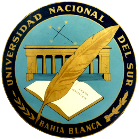 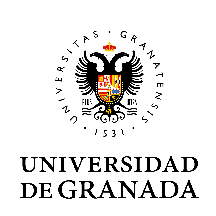 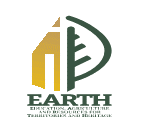 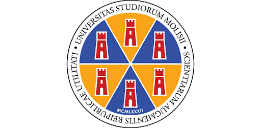 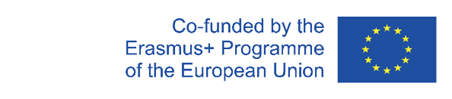 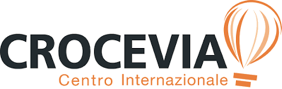 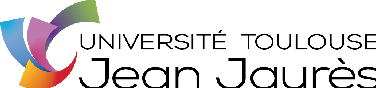 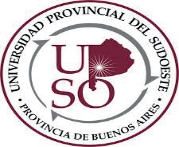 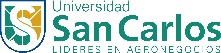 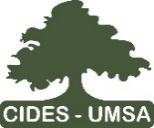 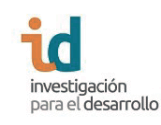 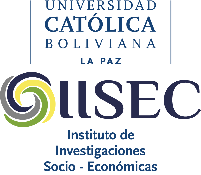 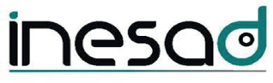 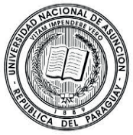 PROGRAMA EUROPEO EARTHOFERTA DE SEIS CURSOS PRESENCIALES (CP)De marzo de 2020 a febrero de 2021“ACTORES Y DESAFÍOS DEL DESARROLLO TERRITORIAL RURAL EN AMÉRICA LATINA Y EN EUROPA”¡SEA CANDIDATO! Financiado por la Unión Europea, en el marco de la acción Capacity Building del Programa Erasmus+, y con una duración de tres años (2019-2021), el proyecto EARTH (Education, Agriculture and Ressources for Territories and Heritage) se desarrolla a través de un consorcio compuesto por doce socios que aúnan tanto a centros de enseñanza universitaria como a ONGs. Su objetivo es formar a profesionales en el campo del desarrollo territorial rural así como reforzar los programas de enseñanza en esta temática. El proyecto quiere favorecer los intercambios entre alumnos y profesores de las Universidades y ONG involucradas asi como de los actores de los territorios rurales, con el objetivo de proponer elementos de reflexión y de acción compartiendo buenas prácticas en materia de gobernanza y de la mejora de las condiciones de vida en las áreas rurales. Tras los seis online workshops (OW) impartidos de septiembre a diciembre de 2019, que han permitido reflexionar sobre los actores, los desafíos y las políticas de desarrollo territorial rural existentes en los seis países socios, el proyecto EARTH ofrece la realización de seis cursos presenciales (CP). Serán organizados en cada país por una de las universidades que forman parte del consorcio y se desarrollarán de marzo de 2020 a febrero de 2021 con una duración de dos semanas. SOCIOS del programa EARTHUNIMOL - Università degli Studi del Molise (Italia) (coordinadora); Centro Internazionale Crocevia (Italia); UGR - Universidad de Granada (España); UT2J - Université Toulouse 2 - Jean Jaurès (Francia); UNS - Universidad Nacional del Sur (Argentina); UPSO - Universidad Provincial del Sudoeste (Argentina); UCB - Universidad Católica Boliviana (Bolivia); UMSA - Universidad Mayor de San Andrés (Bolivia); INESAD - Instituto de Estudios Avanzados en Desarrollo (Bolivia); UNA - Universidad Nacional de Asunción (Paraguay); USC - Universidad San Carlos (Paraguay); I&D - Investigación para el Desarrollo (Paraguay)INFORMACIÓN GENERAL DE LOS CURSOS PRESENCIALESA.- Calendario y temática (CP)CP1 en España del 23/03 al 03/04/2020Tema - Desarrollo neo-endógeno y nuevas perspectivas de desarrollo rural.CP2 en Paraguay del 18 al 29/05/2020Tema - Agricultura sostenible y agroecología como modelo de desarrollo territorial ruralCP3 en Bolivia del 29/06 al 10/07/2020Tema - La multiculturalidad en las políticas públicas para el desarrollo territorial rural.CP4 en Argentina del 14 al 25/09/2020 Tema - Acción territorial y gobernanza del desarrollo.CP5 en Italia del 16 al 27/11/2020Tema - Estrategias de conservación y valorización de la herencia y patrimonio biocultural.CP6 en Francia del 08 al 19/02/2021Tema - Relaciones rural-urbano, biodiversidad y políticas de desarrollo territorial rural.B.- Organización de las actividades docentesDías 1 y 2: conferencias magistrales y ponencias de los docentes sobre el tema del CP.Día 3: taller con los estudiantes sobre el tema del CP y organización del trabajo de campo.Días 4 y 5: trabajo de campo. Días 6, 7 y 8: trabajos en grupo de los estudiantes, tutelados por el profesorado de la universidad organizadora, sobre la presentación oral de los resultados de la salida de campo y el informe escrito a entregar, como muy tarde, 15 días después del final del curso.Día 9: ejercicio escrito individual tipo test. Presentación oral del trabajo colectivo de cada grupo de estudiantes.Día 10: Presentación oral del trabajo colectivo de cada grupo de estudiantes. Cierre del CP. C.- Calificación: Presentación oral del grupo sobre la salida de campo (40%)Informe escrito del grupo sobre la salida de campo (30%)Participación individual 10%Ejercicio individual de tipo test 20% D.- Acreditación: En el marco del Proyecto Erasmus+ EARTH y en base al Acuerdo de Estudios firmado entre la universidad del estudiante, la universidad anfitriona y el propio estudiante, se acreditará por parte la universidad anfitriona, una vez superados, 6 créditos ECTS por cada Curso Presencial (o equivalente al 10% de la carga docente de un año en la titulación en que estuviese matriculado en su país de origen).REQUISITOS Y CRITERIOS DE SELECCIÓN DE LOS CANDIDATOSA.- RequisitosLenguas: español e inglés (eventualmente francés e italiano).Ser alumno matriculado en estudios de Master/Maestría o Doctorado; excepcionalmente, y en caso de disponibilidad, se admitirán estudiantes en último año de Licence/Licenciatura o Grado.B-. Criterios de selección del candidatoPerfil formativo 20%Motivación personal 10%Cursos online realizados 15%Calificación obtenida en los OW 15%Currículum vitae (2 paginas máximo) 40%CONVOCATORIASLas convocatorias para la solicitud de plaza en los diferentes cursos se realizarán en base al siguiente calendario: CP1 España: del 10 de diciembre de 2019 al 23 de enero de 2020CP2 Paraguay: del 29 de febrero de 2020 al 28 de marzo de 2020CP3 Bolivia: del 13 de abril de 2020 al 12 de mayo de 2020CP4 Argentina: del 25 de junio de 2020 al 24 de julio de 2020CP5 Italia: del 27 de septiembre de 2020 al 26 de octubre de 2020CP6 Francia: del 19 de noviembre de 2020 al 18 de diciembre de 2020En cada convocatoria se seleccionarán 15 estudiantes de la universidad anfitriona y 2 estudiantes de cada una de las demás universidades socias. Además, en los cursos impartidos en América Latina, se elegirán otros 13 estudiantes de la otra universidad no anfitriona del país correspondiente.Informaciones: ir a http://www.earth.unimol.it Contacto: Earth.6CP20y21@gmail.comFORMULARIO DE SOLICITUD*APELLIDO Y NOMBRE: ___________________________________________________________E-mail: _________________________________________________________________________Tel/WhatsApp: __________________________________________________________________UNIVERSIDAD/ONG DE PROCEDENCIA: ___________________________________________CARRERA EN CURSO y NIVEL DE ESTUDIO: _______________________________________HABILIDADES LINGÜÍSTICAS CERTIFICADAS: ______________________________________ONLINE(s) WORKSHOP(s) REALIZADO(s): _________________________________________CALIFICACIÓN(es) OBTENIDA(as): _______________________________________________CURSO PRESENCIAL (CP) PEDIDO/ FECHAS: _______________________________________RAZONES DE SU INTERES POR ESTE CP (10 líneas máximo): ___________________________________________________________________________________________________________________________________________________________________________________________________________________________________________________________________________________________________________________________________________________________________________________________________________________________________________________________________________________________________________________________________________________________________________________________________________________________________________________________________________________________________________________________________________________________________________________________________*Debe añadirse a continuación, y en este mismo documento, el CV del candidato hasta un máximo de 2 folios. 